проект                                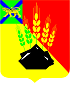 ДУМАМИХАЙЛОВСКОГО  МУНИЦИПАЛЬНОГО                                      РАЙОНА РЕШЕНИЕс. Михайловка25.02.2016г.	№О комиссии Думы Михайловскогомуниципального района  по контролю  за достоверностью сведений о доходах,об имуществе и обязательствах имущественногохарактера, представляемых депутатами Думы  Михайловского муниципального района и урегулированию конфликта интересов     В соответствии  с  Федеральным законом    от   25.12.2008 г. N273-ФЗ "О противодействии коррупции",    Федеральным законом  от 03.11.2015 г.   № 303-ФЗ «О внесении изменений в отдельные законодательные акты Российской Федерации»,  Указом  Президента Российской Федерации от 22.12.2015г.  № 650 «О порядке  сообщения лицами, замещающими отдельные государственные должности Российской Федерации, должности Федеральной государственной службы, и иными лицами о возникновении личной заинтересованности при исполнен и должностных обязанностей, которая приводит или может привести к конфликту интересов, и о внесении изменений в некоторые акты Президента Российской Федерации»  руководствуясь Уставом Михайловского муниципального района, Дума Михайловского муниципального районаР Е Ш И Л А:1. Создать комиссию Думы Михайловского муниципального района по контролю за достоверностью сведений о доходах, об имуществе и обязательствах имущественного характера, представляемых депутатами Думы Михайловского муниципального района и урегулированию конфликта интересов в составе:2. Утвердить Положение о комиссии Думы Михайловского муниципального района по контролю за достоверностью сведений о доходах, об имуществе и обязательствах имущественного характера, представляемых депутатами Думы Михайловского муниципального района и урегулированию конфликта интересов  (прилагается).3. Настоящее решение вступает в силу со дня его принятия.Председатель  Думы Михайловского муниципального района                                                               В.В. Ломовцев                                                Положение о комиссии Думы Михайловского муниципального района по контролю за достоверностью сведений о доходах, об имуществе и обязательствах имущественного характера, представляемых депутатами Думы Михайловского муниципального района и урегулированию конфликта интересов	1. Общие положения1. Настоящее Положение определяет структуру, задачи и  порядок деятельности комиссии по контролю за достоверностью сведений о доходах, об имуществе и обязательствах имущественного характера, представляемых депутатами Думы Михайловского муниципального района и урегулированию конфликта интересов  (далее - комиссия).2. Комиссия является коллегиальным совещательным органом Думы Михайловского муниципального района (далее - Дума).3. Комиссия в своей деятельности руководствуется Конституцией Российской Федерации, федеральными законами, актами Президента Российской Федерации, нормативными правовыми актами Приморского края, Михайловского муниципального района, а также настоящим Положением.	2. Задачи комиссии        Основными задачами  комиссии являются: а)   проведение проверки соблюдения депутатами Думы  ограничений и запретов, требований о предотвращении или урегулировании конфликта интересов, а также в обеспечении исполнения ими обязанностей, установленных Федеральным законом от 25.12.2008 N 273-ФЗ "О противодействии коррупции";б) прием и анализ сведений о доходах, об имуществе и обязательствах имущественного характера,  представляемых депутатами Думы;в) рассмотрение заявления депутата Думы  о невозможности по объективным причинам представить сведения о доходах, об имуществе и обязательствах имущественного характера своих супруги (супруга) и несовершеннолетних детей; г) рассмотрение уведомления депутата Думы  о возникновении личной заинтересованности при исполнении должностных обязанностей, которая приводит или может привести к конфликту интересовд) размещение на официальном администрации Михайловского муниципального района сведений о доходах, об имуществе и обязательствах имущественного характера, представляемых депутатами Думы.Комиссия информирует председателя Думы  о факте непредставления или несвоевременного представления депутатом Думы сведений о доходах, об имуществе и обязательствах имущественного характера,  для вынесения на рассмотрение Думой Михайловского муниципального района вопроса о досрочном прекращении депутатских полномочий.	3. Структура и организация работы комиссии3.1. Состав комиссии утверждается решением Думы.Комиссия состоит из председателя, заместителя председателя и членов комиссии.Председатель комиссии и заместитель председателя комиссии избираются на заседании комиссии из состава членов комиссии большинством голосов от установленного числа членов комиссии.Председатель комиссии организует работу комиссии, подписывает письма и иные документы, направляемые комиссией,  осуществляет иные полномочия в соответствии с настоящим Положением.Заместитель председателя комиссии выполняет поручения председателя комиссии, а в его отсутствие исполняет обязанности председателя комиссии.Член комиссии обязан участвовать в работе комиссии, выполнять поручения комиссии и председателя комиссии, присутствовать на заседании комиссии и выполнять возложенные на него обязанности.3.2.. Заседания комиссии проводятся по мере возникновения оснований для проведения заседаний.Основаниями для проведения заседания комиссии являются:а) поступившая в комиссию  информация:о представлении депутатом Думы  недостоверных и (или) неполных сведений о доходах, об имуществе и обязательствах имущественного характера;о несоблюдении депутатом Думы  установленных ограничений и запретов;о несоблюдении депутатом Думы, его супругой (супругом) и несовершеннолетними детьми запрета открывать и иметь счета (вклады), хранить наличные денежные средства и ценности в иностранных банках, расположенных за пределами территории Российской Федерации, владеть и (или) пользоваться иностранными финансовыми инструментамиб) поступившее в комиссию заявление депутата Думы о невозможности по объективным причинам представить сведения о доходах, об имуществе и обязательствах имущественного характера своих супруги (супруга) и несовершеннолетних детей;в) поступившее в комиссию заявление депутата Думы  о невозможности выполнить требования Федерального закона от 7 мая 2013 года N 79-ФЗ "О запрете отдельным категориям лиц открывать и иметь счета (вклады), хранить наличные денежные средства и ценности в иностранных банках, расположенных за пределами территории Российской Федерации, владеть и (или) пользоваться иностранными финансовыми инструментами";г) поступившее в комиссию уведомление депутата Думы  о возникновении личной заинтересованности при исполнении своих полномочий, которая приводит или может привести к конфликту интересов;д)  истечение установленного комиссией срока проведения проверки достоверности и полноты сведений о доходах, об имуществе и обязательствах имущественного характера,  срока проведения проверки соблюдения депутатом Думы  установленных ограничений и запретов, срока проведения проверки поступившего  в комиссию уведомления  депутата Думы  о возникновении личной заинтересованности при исполнении должностных обязанностей, которая приводит или может привести к конфликту интересове) предложение председателя комиссии, его заместителя, членов комиссии о проведении заседания комиссии. 3.3. Комиссия не рассматривает сообщения о преступлениях и административных правонарушениях, а также анонимные обращения. 3.4. Заявления, уведомления  и другие материалы в день их поступления направляются председателю комиссии.Председатель комиссии при поступлении к нему информации, содержащей основания для проведения заседания комиссии в 10-дневный срок назначает дату заседания комиссии. При этом дата заседания комиссии не может быть назначена позднее 20 дней со дня поступления указанной информации, за исключением случаев, предусмотренным  пунктом 3.5. настоящего Положения.3.5.  Заседание комиссии по рассмотрению заявлений, указанных в подпункте б) пункта 3.2. статьи 3 настоящего Положения, как правило, проводится не позднее одного месяца со дня истечения срока, установленного для представления сведений о доходах, расходах, об имуществе и обязательствах имущественного характера.3.6. О дате, времени и месте заседания комиссии не позднее чем за три дня уведомляются председатель Думы, члены комиссии, заинтересованные лица.3.7. Заседание комиссии правомочно, если на нем присутствует более половины от установленного числа членов комиссии.3.8. Заседание комиссии проводится, как правило, в присутствии Депутата Думы,  в отношении которого рассматривается вопрос.   О намерении лично присутствовать на заседании комиссии депутат  указывает в заявлении или уведомлении, представляемых в соответствии с  подпунктами б)  и  в) пункта 3.2. статьи 3 настоящего Положения.3.9.   Заседания комиссии могут проводиться в отсутствие депутата Думы в случае:а) если в заявлении или уведомлении, представляемых в соответствии с  подпунктами б), в)  и г) пункта 3.2. статьи 3 настоящего Положения не содержится указания о намерении  депутата Думы  лично присутствовать на заседании комиссии;б) если депутат Думы, намеревающийся лично присутствовать на заседании комиссии и надлежащим образом извещенный о времени и месте его проведения, не явился  на заседание комиссии.3.10. На заседании комиссии рассматриваются материалы по существу предъявляемых депутату Думы  претензий,  заслушиваются приглашенные лица, пояснения депутата Думы (с его согласия). 3.11. При возникновении прямой или косвенной личной заинтересованности члена комиссии, которая может привести к конфликту интересов при рассмотрении вопроса, включенного в повестку дня заседания комиссии, он обязан до начала заседания заявить об этом. В таком случае соответствующий член комиссии не принимает участия в рассмотрении указанного вопроса.           4. Итоги рассмотрение комиссией отдельных вопросов 4.1. По итогам рассмотрения материалов  комиссией принимаются решения. 4.1.1. По итогам рассмотрения информации  о представлении депутатом Думы  недостоверных и (или) неполных сведений о доходах, об имуществе и обязательствах имущественного характера, комиссия принимает одно из следующих решений:          установить, что сведения о доходах, об имуществе и обязательствах имущественного характера,  представленные депутатом Думы, являются достоверными и полными;        установить, что сведения о доходах, об имуществе и обязательствах имущественного характера,  представленные депутатом Думы, являются недостоверными и (или) неполными.4.1.2. По итогам рассмотрения информации  о несоблюдении депутатом Думы  установленных ограничений и запретов и поступившего в комиссию заявления  депутата Думы  о невозможности выполнить требования Федерального закона от 7 мая 2013 года N 79-ФЗ "О запрете отдельным категориям лиц открывать и иметь счета (вклады), хранить наличные денежные средства и ценности в иностранных банках, расположенных за пределами территории Российской Федерации, владеть и (или) пользоваться иностранными финансовыми инструментами» комиссия принимает одно из следующих решений:установить, что депутат Думы  соблюдал установленные ограничения и запреты;установить, что депутат Думы  не соблюдал установленные ограничения и запреты. При установлении признаков не соблюдения,  установленных ограничений и запретов  информация об этом направляется в государственные органы в соответствии с их компетенцией.4.1.3.По итогам рассмотрения вопроса, указанного в  подпункте  б)  пункта 3.2. статьи 3   настоящего Положения, комиссия принимает одно из следующих решений:признать, что причина непредставления депутатом Думы  сведений о доходах, об имуществе и обязательствах имущественного характера своих супруги (супруга) и несовершеннолетних детей, является объективной и уважительной;признать, что причина непредставления депутатом Думы  сведений о доходах, об имуществе и обязательствах имущественного характера своих супруги (супруга) и несовершеннолетних детей,  не является уважительной. В этом случае комиссия рекомендует депутату Думы принять меры по представлению указанных сведений.4.1.4. По итогам рассмотрения вопроса, указанного в  подпункте  г)  пункта 3.2. статьи 3   настоящего Положения, комиссия принимает одно из следующих решений:а) признать, что при исполнении своих полномочий  лицом, направившим уведомление,   конфликт интересов отсутствует;б) признать, что при исполнении своих полномочий депутатом Думы, направившим уведомление, личная заинтересованность приводит или может привести к конфликту интересов. В этом случае комиссия рекомендует депутату Думы и (или) председателю Думы   принять меры по урегулированию конфликта интересов или по недопущению его возникновения;в) признать, что депутатом Думы, направившим уведомление, не соблюдались  требования об урегулировании конфликта интересов. В этом случае комиссия рекомендует председателю Думы применить к депутату конкретную меру ответственности..4.2. Решения комиссии принимаются большинством голосов от числа членов комиссии, присутствующих на заседании, и оформляются протоколами.Протокол подписывается членами комиссии, принимавшими участие в ее заседании. Копия протокола заседания комиссии в трехдневный срок со дня заседания направляется председателю Думы. Копия протокола или выписка из протокола направляется депутату Думы, в отношении которого рассматривался вопрос, а также по решению комиссии - иным заинтересованным лицам. Копия протокола или выписка из протокола приобщается к личному делу депутата Думы, в отношении которого рассматривался вопрос.4.3.  Член комиссии в случае несогласия с принятым решением вправе представить комиссии особое мнение, изложенное в письменной форме, которое приобщается к протоколу.4.4. Заседания комиссии проводятся открыто. Депутаты Думы,  не входящие в состав комиссии, могут присутствовать на заседаниях комиссии с правом совещательного голоса.4.5. Члены комиссии и лица, участвовавшие в заседании, не вправе разглашать сведения, ставшие им известными в ходе работы комиссии.                  5. Обеспечение деятельности комиссииОрганизационно-техническое, информационное, документационное и иное обеспечение деятельности комиссии осуществляются аппаратом Думы Михайловского  муниципального района.	  Утверждено 	решением Думы Михайловского                         муниципального района        от 25.02.2016г.  № 